Лабораторная работа №5Выполнение сложных запросов на языке SQLЦель работы: Научиться выполнять сложные запросы на языке SQL.Содержание работы и методические указания к ее выполнениюСоздать в СУБД MySQL физическую модель БД, согласно рис. Рис. 1.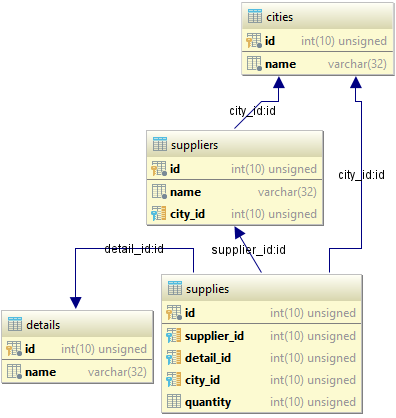 Рис. 1 – Физическая модель БД поставокФизическая модель содержит 4 связанных таблицы: `suppliers` (поставщики), `supplies` (поставки), `details` (детали) и `cities` (города).Следует понимать, что поле `city_id` в таблице `suppliers` (поставщики) указывает на город, в котором располагается поставщик. А поле `city_id` в таблице `supplies` (поставки) указывает на город, в который поставили (отправили) указанную деталь.Код для создания физической модели БД поставок для СУБД MySQL:CREATE TABLE `cities` (	`id` INT(10) UNSIGNED NOT NULL AUTO_INCREMENT COMMENT 'Идентификатор города',	`name` VARCHAR(32) NOT NULL COLLATE 'utf8mb4_unicode_ci' COMMENT 'Наименование города',	PRIMARY KEY (`id`))COMMENT='Города'COLLATE='utf8mb4_unicode_ci'ENGINE=InnoDB;CREATE TABLE `suppliers` (	`id` INT(10) UNSIGNED NOT NULL AUTO_INCREMENT COMMENT 'Идентификатор поставщика',	`name` VARCHAR(32) NOT NULL COLLATE 'utf8mb4_unicode_ci' COMMENT 'Наименование поставщика',	`city_id` INT(10) UNSIGNED NULL DEFAULT NULL COMMENT 'Идентификатор города',	PRIMARY KEY (`id`),	INDEX `suppliers_city_id_foreign` (`city_id`),	CONSTRAINT `suppliers_city_id_foreign` FOREIGN KEY (`city_id`) REFERENCES `cities` (`id`))COMMENT='Поставщики'COLLATE='utf8mb4_unicode_ci'ENGINE=InnoDB;CREATE TABLE `details` (	`id` INT(10) UNSIGNED NOT NULL AUTO_INCREMENT COMMENT 'Идентификатор детали',	`name` VARCHAR(32) NOT NULL COLLATE 'utf8mb4_unicode_ci' COMMENT 'Наименование детали',	PRIMARY KEY (`id`))COMMENT='Детали'COLLATE='utf8mb4_unicode_ci'ENGINE=InnoDB;CREATE TABLE `supplies` (	`id` INT(10) UNSIGNED NOT NULL AUTO_INCREMENT COMMENT 'Идентификатор поставки',	`supplier_id` INT(10) UNSIGNED NULL DEFAULT NULL COMMENT 'Идентификатор поставщика',	`detail_id` INT(10) UNSIGNED NULL DEFAULT NULL COMMENT 'Идентификатор детали',	`city_id` INT(10) UNSIGNED NULL DEFAULT NULL COMMENT 'Идентификатор города',	`quantity` INT(10) UNSIGNED NULL DEFAULT NULL COMMENT 'Количество деталей',	PRIMARY KEY (`id`),	INDEX `supplies_supplier_id_foreign` (`supplier_id`),	INDEX `supplies_detail_id_foreign` (`detail_id`),	INDEX `supplies_city_id_foreign` (`city_id`),	CONSTRAINT `supplies_supplier_id_foreign` FOREIGN KEY (`supplier_id`) REFERENCES `suppliers` (`id`),	CONSTRAINT `supplies_detail_id_foreign` FOREIGN KEY (`detail_id`) REFERENCES `details` (`id`),	CONSTRAINT `supplies_city_id_foreign` FOREIGN KEY (`city_id`) REFERENCES `cities` (`id`))COMMENT='Поставки'COLLATE='utf8mb4_unicode_ci'ENGINE=InnoDB;Заполнить таблицы тестовыми данными (не менее 5 записей в каждой таблице)Составить запросы к СУБД MySQL, согласно варианта.Номер варианта определяется последней цифрой зачетной книжки при остатке от деления нацело на 5.Вариант 1Для каждой поставляемой детали выдать ее номер и наименование.Сформировать SQL запрос для выдачи таблицы, содержащей столбцы «Наименование поставщика», «Наименование поставки», такие, что поставка выполняется в другой город.Выдать наименования поставщиков, поставивших детали во все города, перечисленные в таблице «Города»Выдать столбцы «название детали» и «наименование поставщика» для поставщиков, поставляющих детали в количестве, большем, чем средний объем поставок этой детали.Вариант 2Выдать общее количество деталей, поставляемых поставщиками.Выдать все пары названий городов, таких, что какой-либо поставщик из первого города поставляет детали для некоторого изделия, изготовляемого во втором городе.Выдать наименования поставщиков, поставляющих все типы деталей.Выдать наименования деталей и поставщиков, которые располагаются в том же городе, куда и производится поставка детали.Вариант 3Выдать номера и наименования поставщиков, поставляющих выбранный вами список деталей в выбранный вами город.Выдать общее количество деталей, поставленных каждым поставщиком.Выдать наименования деталей, поставляемых всеми поставщиками.Выдать наименования деталей и поставщиков, которые были отправлены в другой город.Вариант 4Выдать список всех поставок с указанием наименования детали, наименования поставщика и названия города, отсортированных по наименованию детали в обратном порядке (Я-а).Выдать наименования деталей, поставленных в выбранный вами город.Выдать наименования деталей, поставляемых поставщиками из выбранного вами города.Выбрать максимальное и минимальное количество деталей в поставке для каждой детали.Вариант 5Выдать наименования поставщиков, не поставивших выбранный вами список деталей.Выдать список всех поставок, в которых количество деталей находится в диапазоне от 300 до 750 включительно.Выдать наименования поставщиков, которые выполнили менее 5 поставок.Выдать наименования деталей, поставляемых в выбранный вами город.